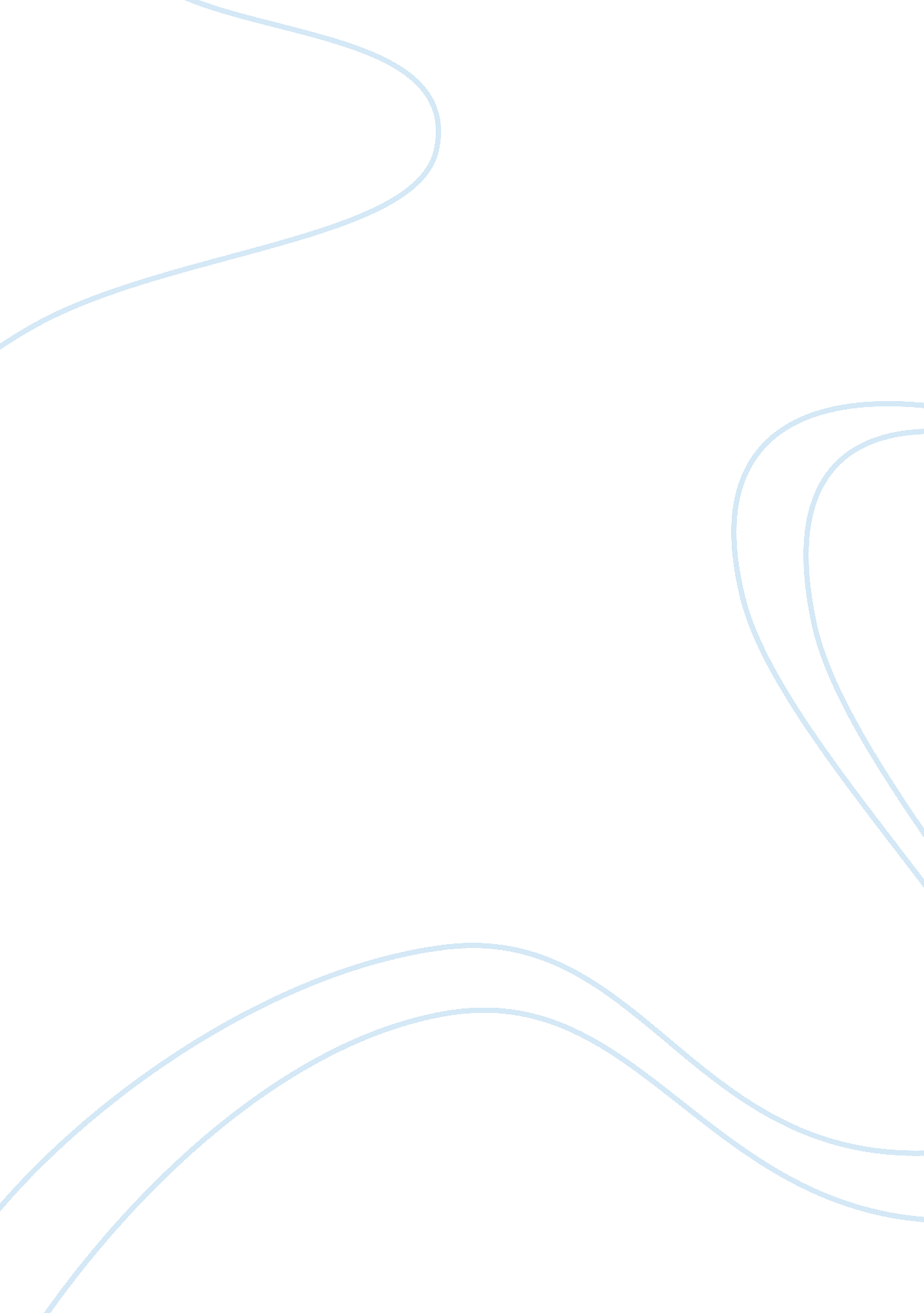 Story responseLiterature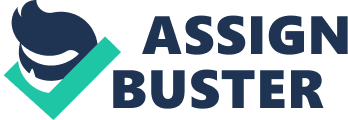 Story response Hi Sarah Reading your story exemplifies the literacy role of dialogue and first person’s narration. Your use of first person’s narration succeeds in integrating the audience into the story because of established authenticity. It develops trust that audience receives the story as it occurred and therefore improves caption of the audience’s interest. It is, for example easy for the audience to relate to the murder scene and the narrator’s experience with an anonymous admirer as they follow the narrator. Use of dialogue is another quality in the story as it reinforces authenticity of the story. It takes the audience to the real time occurrence of the facts and therefore immerses the audience into the story. The application also authenticates the story by offering primary evidence in the story line. A good example is the conversation that identifies a box that had notes and it succeeds in depicting evidence in the crime. Authenticity of the evidence also helps to capture the audience’s interest as the narrator encounters a similar box. 
Even though an element of suspense is evident at the end of the story, in identity of the admirer, lack of suspense in the entire story limits its caption ability. The concept of the secret admirer and emergence of Mathews is also conflicting. The fact that Mathews was away, on job, while there was direct communication, presumably direct delivery of notes at the narrator’s residence, undermines possibility that he was the one communicating. 
Incorporating suspense in the story, from the beginning, would be necessary to increase audience caption. Incidences such as eluding opportunities that could identify the killers’ identity could be introduced at the crime scene. Clarification of the link between the narrator’s correspondences and the sender is also necessary. 